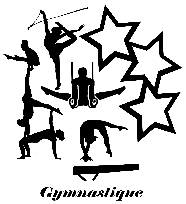 IMPORTANT* Par famille, sur la cotisation la plus basseBureau Section GymnastiqueSiège SocialGymnase Bousquet1 allée des frères Gauthier04 77 93 03 42montaud-gymnastique42@hotmail.fr8 rue du Pavillon Chinois04 77 92 75 30etoile.de.montaud@orange.frHeures de Permanences (hors vacances scolaires)Lundi : 17h – 19hMardi : 17h - 19hMercredi : 10h - 12h / 17h – 19 hJeudi : 17h - 19hVendredi : 17h - 19h00Samedi : 9h – 12 hHeures de permanencesLundi : 14h - 17hMardi : 9h30 - 12hMercredi : 9h30 - 12hJeudi : 9h30 - 12hVendredi : 9h30 - 12hListe des documents à joindre avec le dossier et à rendre impérativement avant le 1er octobre(dernier délais)Liste des documents à joindre avec le dossier et à rendre impérativement avant le 1er octobre(dernier délais)InscriptionFiche de renseignement et autorisations parentales remplies et signées (obligatoire dès le premier entrainement pour avoir vos coordonnées)Une photocopie du livret de famille (page de l’adhérent)Une photo d’identité pour les GR et GAM CompétitifsUn questionnaire médical Un certificat médical pour les majeursLa cotisationUn chèque de caution de 70€ pour les compétitifs (encaissé en cas d’absence non justifiée aux compétitions ou autres évènements)InscriptionFiche de renseignement et autorisations parentales remplies et signées (obligatoire dès le premier entrainement pour avoir vos coordonnées)Une photocopie du livret de famille (page de l’adhérent)Une photo d’identité pour les GR et GAM CompétitifsUn questionnaire médical Un certificat médical pour les majeursLa cotisationUn chèque de caution de 70€ pour les compétitifs (encaissé en cas d’absence non justifiée aux compétitions ou autres évènements)Tarifs 2022-2023Tarifs 2022-2023Eveil de l’enfant : 175€Loisirs Gym : 175€Loisirs GR : 175€Freestyle 1 cours : 175€Freestyle 2 cours : 215€Compétitifs 1 cours : 195€Compétitifs 2 cours : 215€Compétitifs 3 cours : 245€2ème cotisation* : - 10%3ème cotisation* : - 20%4ème cotisation* : - 30%5ème cotisation* : gratuite2ème cotisation* : - 10%3ème cotisation* : - 20%4ème cotisation* : - 30%5ème cotisation* : gratuite